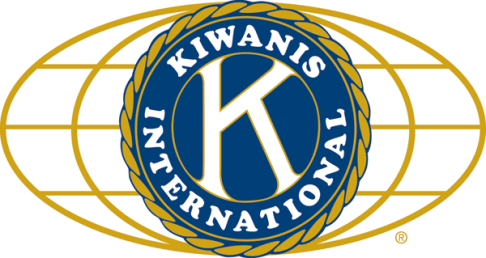 	LUNCH:  Deli Sandwich, Homemade Potato Chips, Cookies.		SONG:   My Country Tis of Thee,  Led by Bill Cummings				Invocation:  Jack GoodrichANNOUNCEMENTS, EVENTS				and OPPORTUNITITESKen provided Kiwanis Club Survey forms for everyone to complete.COMMITTEE SIGN-UPS.  We still need folks to chair: Risk, Reduction and Avoidance; Social Sports (could also use some members); and Human and Spiritual Values.  Please let Amy know if you are willing to step up on any of these.  Our Next Interclub: will be on Thursday, January 19, 2017 at 5:30 p.m. at South Moon BBQ in Sandwich.  We are passing the gavel to Tri County.  Let’s get a lot of us to go! Ralph Sherman spoke to the group about the upcoming Kishwaukee Kiwanis Show coming up on April 1, 2017.  Auditions for talent for the show will be on Saturday, January 21 at the Egyptian.  Let all your friends, neighbors, family, whoever you know who might have a little talent about this wonderful opportunity to share it with the public.  We will need CONTINUAL SUPPORT after the first of the year.Volunteer Opportunities and Other Goodies:       - Christmas Purses – Colleen Bredeson reported a successful purse project this year.  Thanks to all who participated.       - Winter Coats are being collected – see Joe.Toiletries- We’re collecting these for Safe Passage. (See below.)Sue – DUES ARE DUE! (Same as the old dues).Joan is collecting box tops and Coke lids. General Mills products, helps local schools. AKtion Club is collecting aluminum cans and other recyclable materials.Betty Hampa noted that programs are in place until the end of April.  The Program Committee has been doing a great job!  http://kishkiwanis.org/home/upcoming-programs/ P.o.P./Health BoxJerry Smith donated two NIU Men’s Basketball Game Tickets.  Jack bought them & the money, $20, was donated to the Illinois Food Bank.	  PROGRAM  Northern Illinois Food Bank- Emily Witherell    http://solvehungertoday.org/about-us/hunger-in-northern-illinois/ 
     Nearly 600,000 people each year in our 13-county service area rely on Northern Illinois Food Bank and our network of 800 partner food pantries and feeding programs. While in FY14 Northern Illinois Food Bank provided the equivalent of 50 million meals to our hungry neighbors, the sad fact is it’s not nearly enough.
     According to Feeding America’s Map the Meal Gap study, each year our hungry neighbors are at risk of skipping 70 million meals, simply because they don’t have enough food for three meals per day. Northern Illinois Food Bank is committed to filling this “meal gap” and recently announced a strategic plan with a goal of bringing the number of meals distributed by Northern Illinois Food Bank and its network to 75 million annually by the year 2020, and thus providing every meal, every day, for every hungry neighbor.
     We cannot do this alone. To meet this ambitious goal, we need your support. Please join us by donating, volunteering and spreading the word about hunger in our community. If you work for a food company, are a farmer or are a member of the agribusiness community, please consider donating food and produce. Consider starting a food and fund drive, or hosting a meeting at our West Suburban Center in Geneva. With your help, we can ensure that no one goes hungry in northern Illinois.
   “Food For Thought” Tours: West Suburban Center (Geneva) tours are the first Tuesday of every month at noon and 5 p.m. North Suburban Center (Park City) tours are the first Tuesday of every month at 2 p.m. Northwest Center (Rockford) tours are the first Tuesday of every month at 2 p.m. Please contact Joelle Duke or (630) 443-6910, ext.129 to reserve a spot, or register online. Registrations must be made 24 hours in advance.Northwest Center 765 Research Parkway Rockford, IL 61109.  Telephone 815.639.1257 Fax: 815.639.1286West Suburban Center 273 Dearborn Court Geneva, IL 60134.  Telephone: 630.443.6910 Fax: 630.443.6916Quote for the Day    "Encouragement to others is something everyone can give." Joel Osteen UPCOMING PROGRAMS: (Why not invite a guest? – that could also mean a prospective member!)January 11  Whiskey Acres – Jamie Walter, President
January 18  Chronical Editor,  Eric Olson –2016 Year in Review
January 25  Paul Kassel, Dean—NIU College of Visual & Performing Arts
February 8  Patty Poorten – “My Mission Trip to Bulgaria”
February 15 Kish Kiwanis SHOW – Ralph Sherman
February 22 Tim Holderman- DeKalb  Public Works Director
March 8     Patty Hoppenstedt – Asst. City Mgr. –Strategic Plan
March 15   Terry Hannan – DeKalb County Forest Preserve
March 22   Roberta and Dave – Barn on Baseline Animal Shelter
March 29   Drew VandeCreek, NIU Library Digitization Dir.
April 12   Stewart Henn – 2017 exhibits at NIU Art Museum
April 19    Michelle Donahoe – Sycamore History MuseumApril 12 –NIU Art MuseumTBC 04/26  TBC; Deanna Cada – Mental HealthTBC April 26     Pete Olson – Birds,  Part 2Today’s Attendance:				BIRTHDAYS     December							          January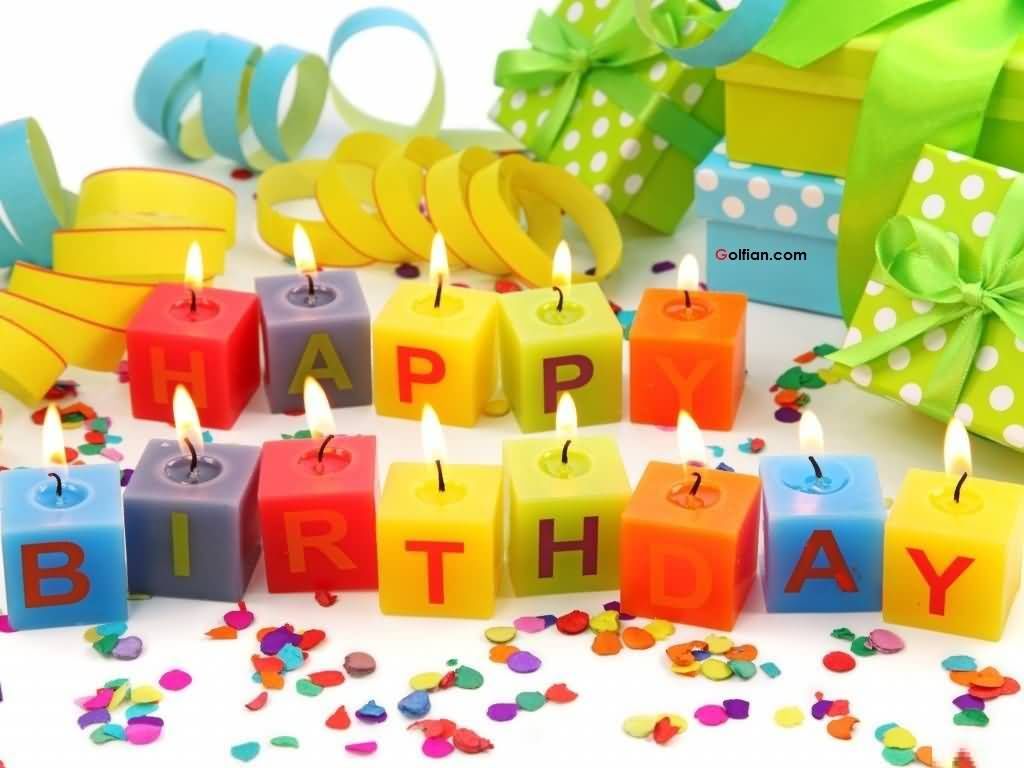   1	Toney Xidix								       5	     Dick Anderson11	Ralph Sherman							     13	     Amy Polzin19	Bob Gilmore								     16	     Joan London19	Mark Sawyer								     21	     Bob Snow20	Diana King								     25	     Roger Seymore30	Chanette Oeser31	Max Heide HAPPY HOLIDAYS TO YOU AND YOUR FAMILIES!22Kish Kiwanians   0K-Family  1Guest (Mat Emken, DeKalb Park District)  1Speaker (Emily Witherell, AmeriCorps Vista Team Member, , Northern Illinois Food Bank)24TOTAL